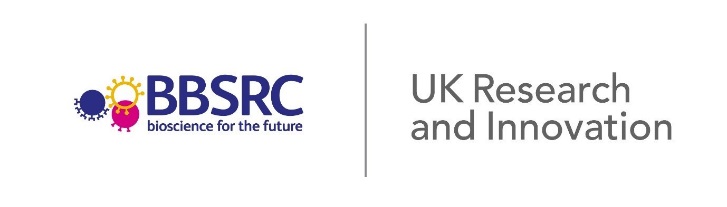 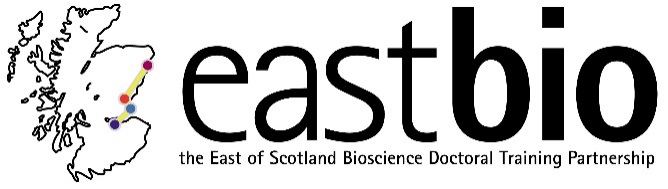 Thematic Research Training 2018-2019Agriculture and Food Security (AFS) groupFirst AFS meeting“Industry/stakeholder perspectives on food security challenges”Edinburgh, 4 December 2018King’s Buildings, Hudson Bear Building, Classroom 6All first year PhD students to prepare a very short (3 minute) presentation (max 3 slides) giving some background information about yourself and your project. Please send us (R.Potts-1@sms.ed.ac.uk) the presentations beforehand to make the day as smooth as possible.Provisional timetable for the day:We will confirm details of speakers and our plans for the activity sessions nearer the time. If you have any questions get in touch.Edinburgh AFS teamEmail EASTBIO at enquiries@eastscotbiodtp.ac.uk, if you have any queries10:45 - 11:15Meet and greet + coffee11:15 - 11:50Student presentations - “3 minute haven’t got a thesis” (3 minutes x 9 students)11:50 - 12:00break12:00 - 1:30Activity session1:30 - 2:00Lunch2:00 - 2:30Speaker2:30 - 2:40break2:40 - 4:00Activity session 2